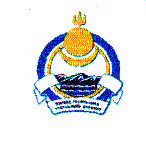 Совет депутатов муниципального образования сельское поселение «Иволгинское»Иволгинского района Республики Бурятия671050, Республика Бурятия, Иволгинский район, с. Иволгинск ул. Ленина, 23Тел. 8(30140) 41-0-67 факс 8(30140) 41-0-65Р Е Ш Е Н И Е №  _____от «___»______________   2016 г.«Об утверждении тарифа на сбор и вывоз ТБОна территории   муниципального образованиясельское  поселение «Иволгинское»             В соответствии с Федеральным законом от 06.10.2003 № 131-ФЗ «Об общих принципах организации местного самоуправления в Российской Федерации», руководствуясь Уставом МОСП «Иволгинское»,  Совет депутатов сельского поселения РЕШАЕТ:Утвердить тариф на сбор и вывоз твердых бытовых отходов по частному сектору на территории муниципального образования сельское поселение «Иволгинское»  в размере 150,00 рублей.Утвердить тариф на сбор и вывоз твердых бытовых отходов от организаций и предприятий на территории муниципального образования сельское поселение «Иволгинское»  в размере 1000,00 рублей.Опубликовать данное решение на официальном сайте МО СП «Иволгинское» не позднее 5 дней после его подписания.Глава муниципального образования сельское поселение «Иволгинское»                                                   В.Ц. Очиров